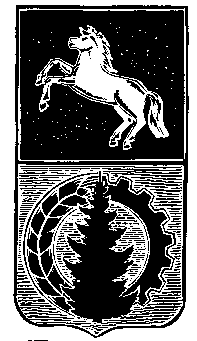 АДМИНИСТРАЦИЯ АСИНОВСКОГО РАЙОНАПОСТАНОВЛЕНИЕ30.03.2022										       №  326-ПС/22г.АсиноО порядке ведения реестра муниципальных служащихв муниципальном образовании «Асиновский район»В соответствии со статьей 31 Федерального закона от 2 марта 2007 года № 25-ФЗ «О муниципальной службе в Российской Федерации»ПОСТАНОВЛЯЮ:Утвердить порядок ведения реестра муниципальных служащих в муниципальном образовании «Асиновский район» согласно приложению к настоящему постановлению.Возложить ведение Реестра муниципальных служащих в муниципальном образовании «Асиновский район» на главного специалиста по персоналу администрации Асиновского района и главного специалиста по кадровой работе администрации Асиновского района.Постановление Главы Асиновского района от 20.11.2007 № 2027 «Об утверждении Положения о реестре муниципальных служащих муниципального образования «Асиновский район» признать утратившим силу.Настоящее постановление подлежит размещению на официальном сайте муниципального образования «Асиновский район» www.asino.ru и вступает в силу с даты его подписания.Контроль за исполнением настоящего постановления возложить на заместителя Главы администрации Асиновского района по управлению делами.Глава Асиновского района 						                            Н.А.ДанильчукЕ.В.Рязанова ПриложениеУтвержден постановлением администрации Асиновского районаот  30.03.2022  № 326-ПС/22   Порядок ведения реестра муниципальных служащих в муниципальном образовании «Асиновский район»1. Общие положения1. Настоящий Порядок устанавливает порядок формирования, требования к содержанию и ведению реестра муниципальных служащих в муниципальном образовании «Асиновский район» (далее – Реестр).2. Основная цель ведения Реестра – формирование базы данных о муниципальных служащих, замещающих должности муниципальной службы в муниципальном образовании «Асиновский район» (далее – муниципальные служащие).2. Порядок формирования и ведения реестра муниципальных служащих3. Ведение Реестра осуществляется по форме согласно приложению к настоящему Порядку на бумажном носителе и в электронном виде.4. Сведения для Реестра готовятся соответствующими органами местного самоуправления муниципального образования «Асиновский район», органами, входящими в структуру администрации Асиновского района и обладающими правами юридического лица, на основании личных дел муниципальных служащих и передаются ими в администрацию Асиновского района на бумажных и электронных носителях с сопроводительным письмом по форме согласно приложению к настоящему Порядку.5. Сведения представляются ежеквартально по состоянию на последнее число месяца квартала текущего года и не позднее 5 числа месяца следующего за отчетным кварталом соответствующего года.6. В Реестр включаются следующие сведения о муниципальных служащих:а) фамилия, имя, отчество;б) год рождения;в) сведения об образовании (год окончания, наименование образовательной организации высшего образования; квалификация по диплому, специальность или направление подготовки);г) сведения о дополнительном профессиональном образовании (дата поступления и дата окончания, наименование образовательной организации, программа обучения, количество часов);д) уровень профессиональной квалификации (ученая степень, государственные и ведомственные награды, год присвоения);е) общий стаж работы и стаж муниципальной службы, исчисляемый для установления ежемесячной надбавки к должностному окладу за выслугу лет, на дату поступления на должность муниципальной службы;ж) замещаемая должность муниципальной службы и дата назначения на должность;з) дата включения в Реестр;и) группа должностей;к) наименование и дата присвоения классного чина;л) результаты и дата прохождения аттестации;м) сведения о включении (исключении) из кадрового резерва или резерва управленческих кадров.7. Основанием для включения в Реестр является поступление гражданина на муниципальную службу (далее – муниципальная служба).8. При назначении муниципального служащего на должность муниципальной службы, перемещении муниципального на другую должность муниципальной службы, изменении учетных данных в Реестр вносятся соответствующие изменения в течение пяти рабочих дней с даты возникновения оснований такой записи на основании данных, представленных соответствующими органами местного самоуправления муниципального образования «Асиновский район», органами, входящим в структуру администрации Асиновского района и обладающими правами юридического лица.9. Информация о муниципальном служащем, уволенном с муниципальной службы, исключается из Реестра с даты увольнения на основании данных, представленными соответствующими органами местного самоуправления муниципального образования «Асиновский район», органами, входящими в структуру администрации Асиновского района и обладающими правами юридического лица.10. Основаниями для исключения из реестра являются:- увольнение с муниципальной службы;- смерть (гибель) муниципального служащего;- признание муниципального служащего решением суда, вступившим в законную силу, безвестно отсутствующим;- объявление муниципального служащего решением суда, вступившим в законную силу, умершим.11. В случае смерти (гибели) муниципального служащего в период прохождения муниципальной службы либо признания его безвестно отсутствующим или объявления его умершим решением суда, вступившим в законную силу, муниципальный служащий исключается из Реестра с даты, следующей за днем смерти (гибели) или с даты вступления в законную силу решения суда.4. Заключительные положения12. Ответственность за достоверность информации, содержащейся в Реестре, возлагается:- в администрации Асиновского района – на главного специалиста по персоналу и главного специалиста по кадровой работе;- в органах, входящих в структуру администрации Асиновского района и обладающих правами юридического лица –  на ответственное лицо за ведение Реестра. Приложение к Порядку ведения реестрамуниципальных служащихв муниципальном образовании «Асиновский район»Реестрмуниципальных служащих в муниципальном образовании «Асиновский район»№п\пФамилияИмяОтчествоГод рожденияСведенияоб образовании (год окончания, наименование образовательной организации высшего образования; квалификация по диплому, специальность или направление подготовки)Сведения о дополнительном профессиональном образовании (дата поступления и дата окончания, наименование образовательной организации, программа обучения, количество часов)Уровень профессиональной квалификации (ученая степень, государственные и ведомственные награды, год присвоения)Общий стаж работы истаж муниципальной службы, исчисляемый для установления ежемесячной надбавки к должностному окладу за выслугу лет на дату поступления на должность муниципальной службы Замещаемая должность муниципальной службы,дата назначенияДата включения в РеестрГруппа должностейНаименование и дата присвоения классного чина Результаты  и дата прохождения аттестации Сведения о включении (исключении) из кадрового резерва, резерва управленческих кадров12345678910111213